                 卡羅幼兒園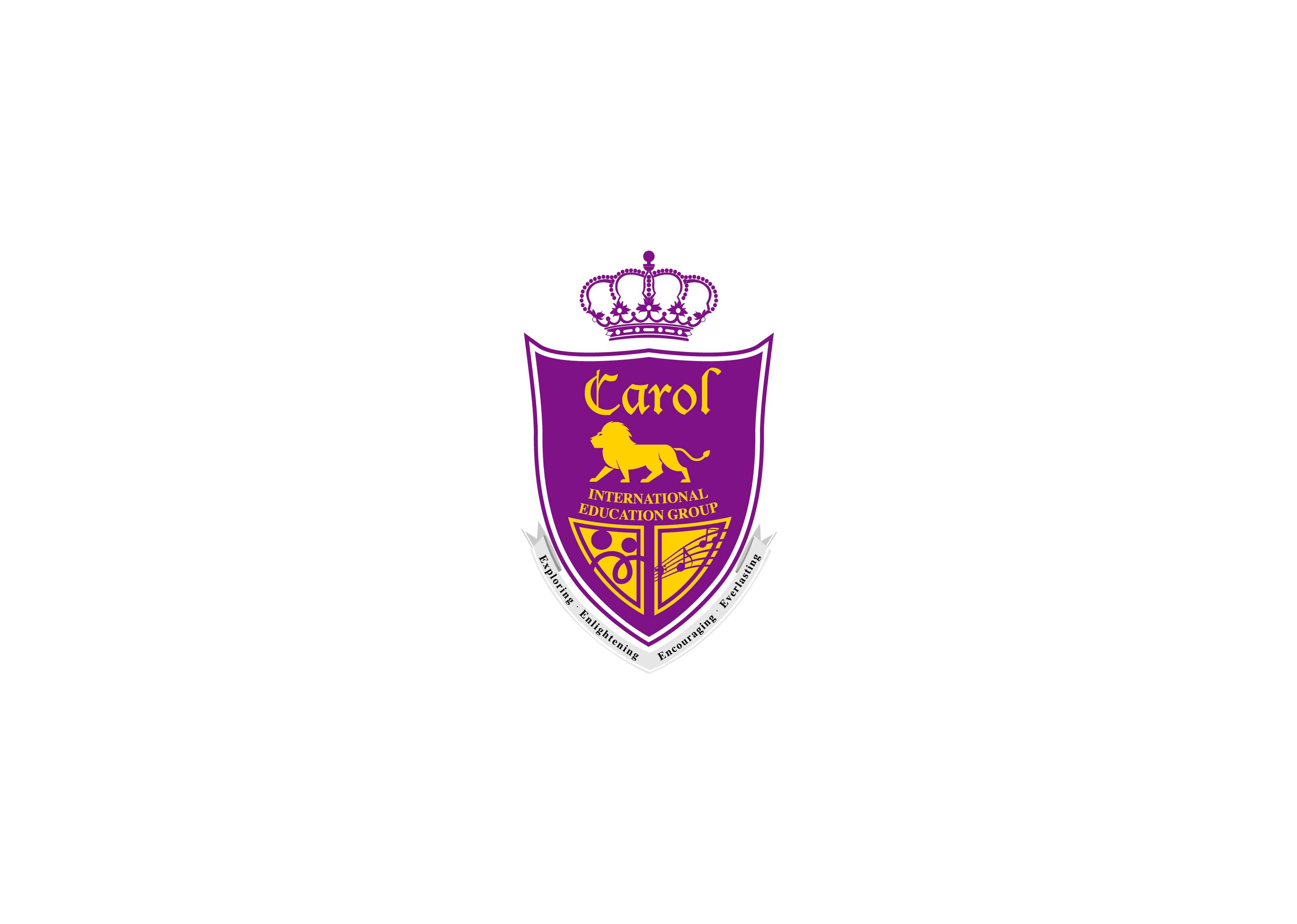 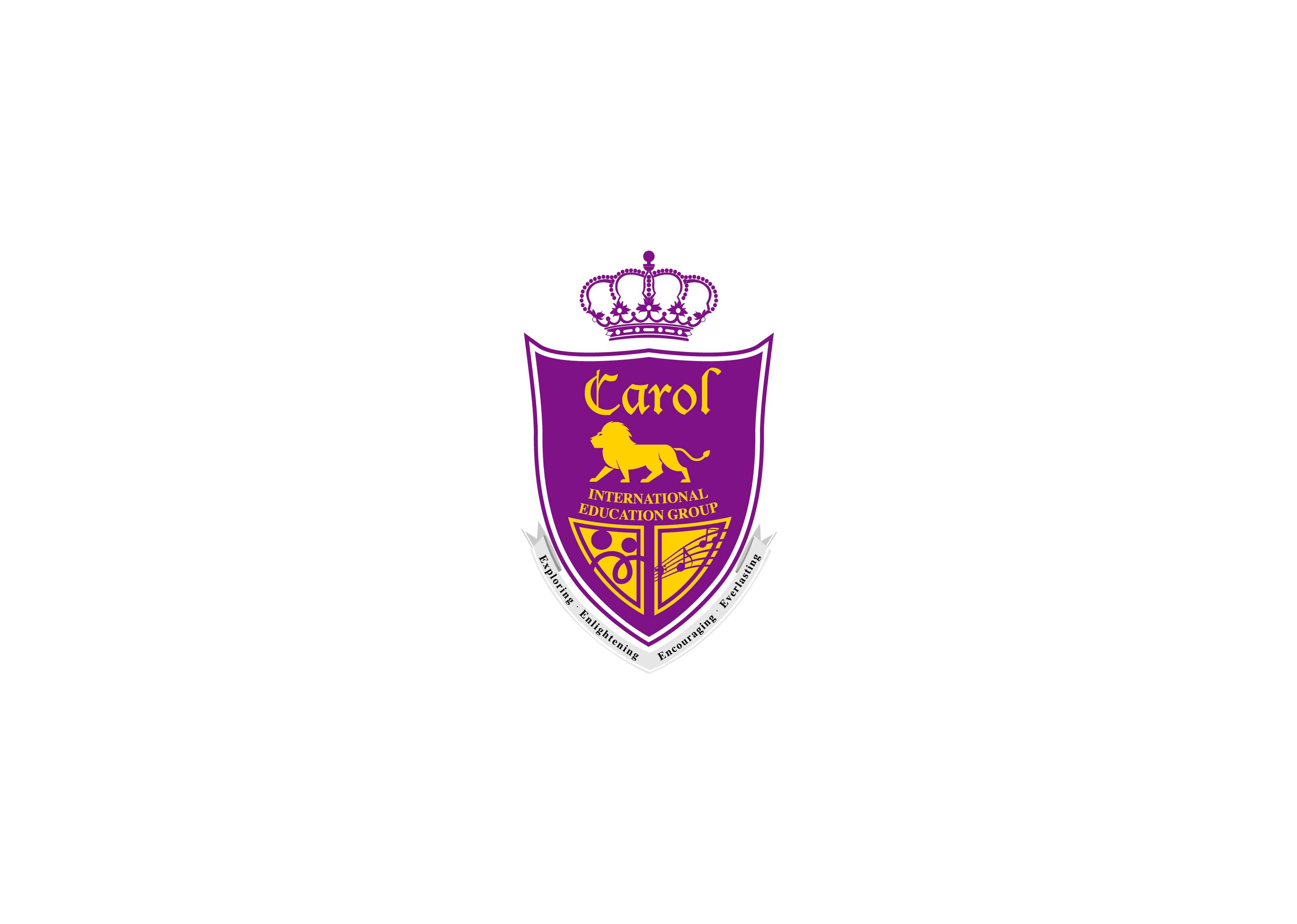 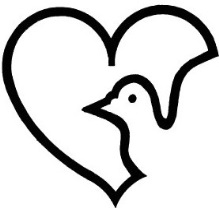    七 月 份 行 事 曆   ＊7/1~7/15      家園共育親師會談日   ＊7/3 (星期五)  完成戶外遊具設施檢查   ＊7/10（星期五）月費繳交截止日、棉被帶回家清洗   ＊7/15 (星期三) 慶生會    ＊7/17 (星期五) 登革熱環境檢查、大班分發工作袋   ＊7/22（星期三）頒發勤學好寶寶   ＊7/23（星期四）分發工作袋   ＊7/24（星期五）卡羅幼兒園第一屆畢業典禮（上午10點）   ＊7/28(星期二)  108學年第二學期結業，棉被帶回清洗。    ＊7/29、30、31(星期三、四、五) 放假三天，更換教室全園消毒。親愛的家長您好:    1、再次叮嚀~我們在防疫工作仍然持續執行，並加強督導幼兒常洗手，早晚幼兒體溫監控，請家長放心。感謝各位家長防疫期間不進入校內，讓我們共同維護幼兒健康。    2、7月29日-31日全園放假三天敬請見諒！我們沒有暑假，需要更換教室並將教具消毒曝曬，為迎接新學期做好準備。31日全體教師充電研習並召開教保課程發展會議。 ※重要訊息通知：1.7月24日卡羅第一屆畢業典禮活動，因疫情關係沒有開放在校生家長觀禮喔！我們以滿滿的祝福送給五位畢業生~鵬程萬里2.8月1日(星期六)9:30-11:00新生與家長報到相見歡，認識新環境，讓幼兒有上學的心理準備。                                                                         109.6.29                                                 